FIGURA 1. MAPA PARTICIPATIVO ‘DO PASSADO’ DA CRQ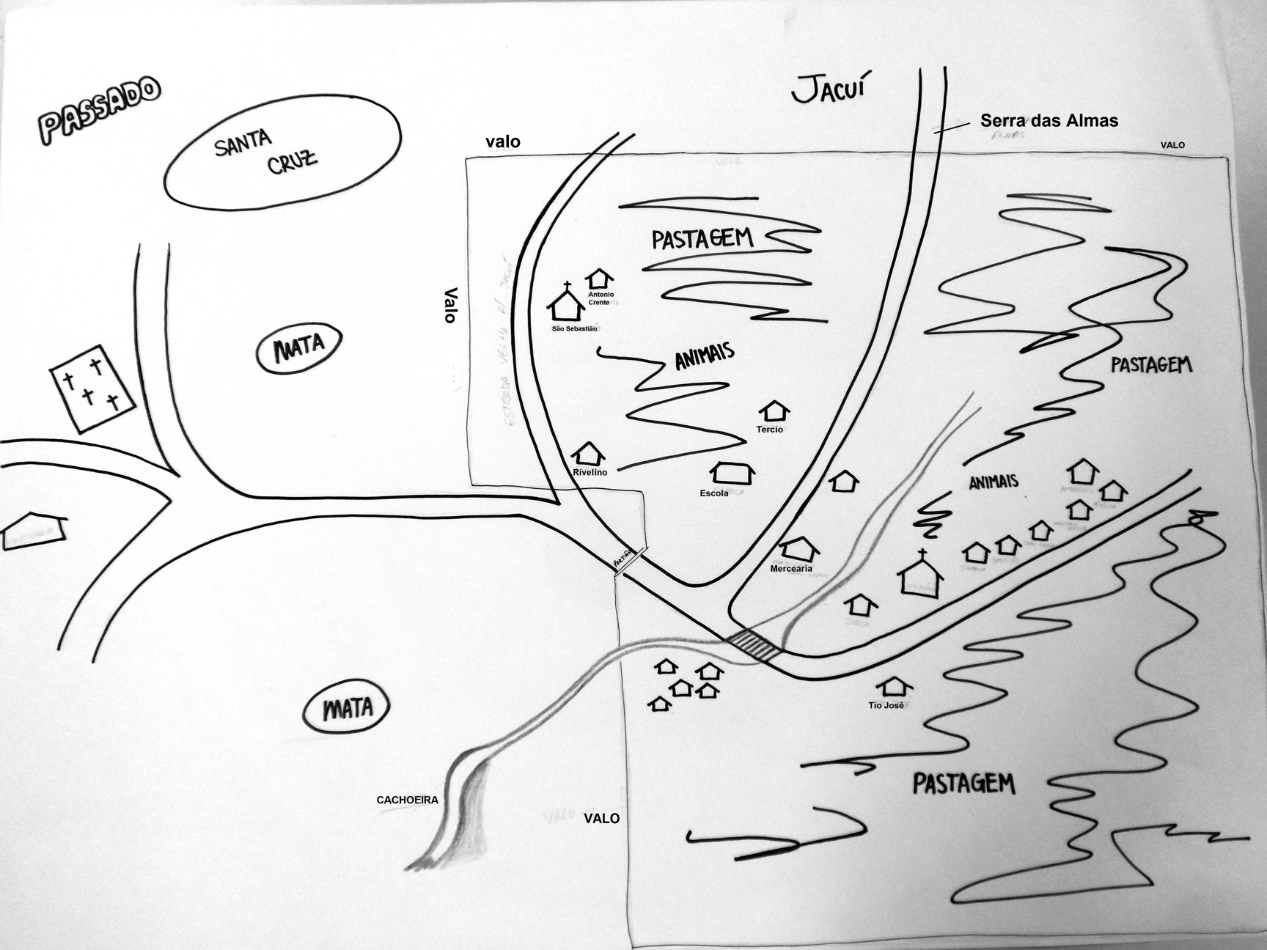 Autor: Liderança da Comunidade (2014)Organização: GPINTERCONEXÔES (2014)FIGURA 2. MAPA PARTICIPATIVO ‘DO PRESENTE’ DO TERRITÓRIO DA QRQ.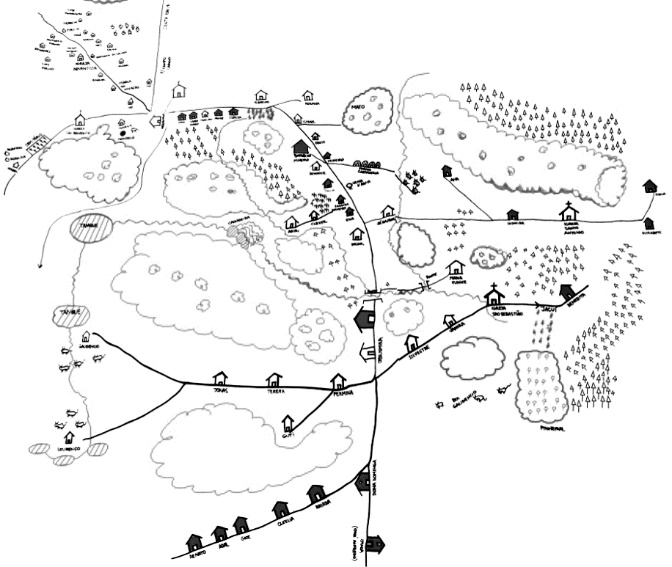 Fonte: Dona Elenita Machado Lima , liderança da Comunidade (2014)Organização: GPINTERCONEXÔES (2014)FIGURA 3 MULHERES DA REDE DE MEDICINA POPULAR DA REGIÃODA SERRA DAS ALMAS, PARANÁ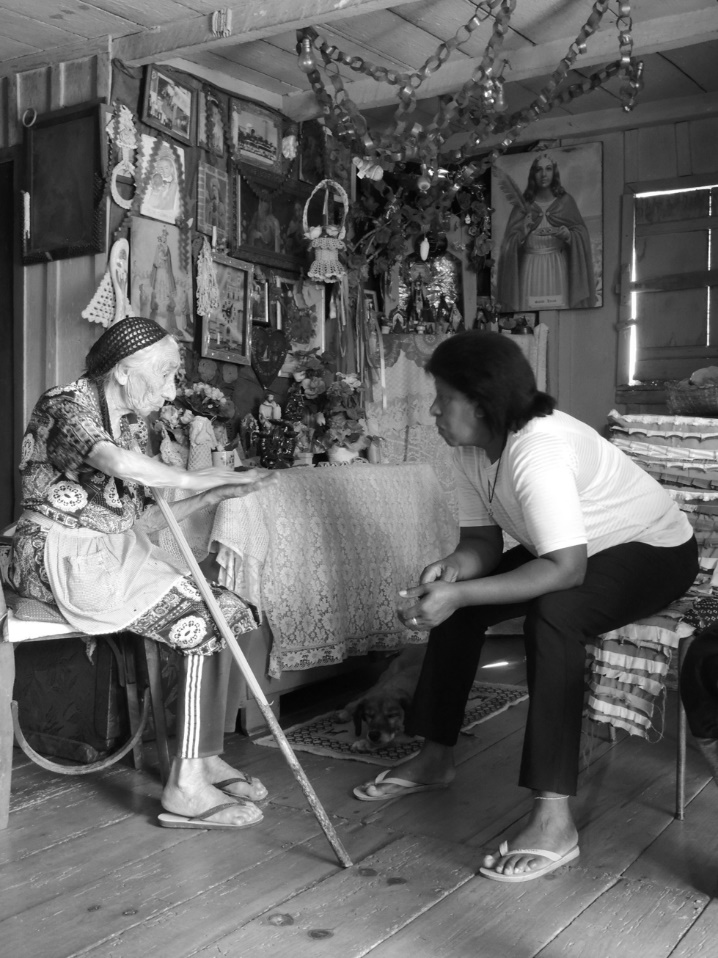 Fonte: GPINTERCONEXÕES (2013)Nota: Dona Domingas (esquerda) e Dona Elenita (direita). Ao fundo, altar com santos católicos, beatos populares e artesanatos.Figura 4 - Itinerário da procissão que percorre as capelas da região.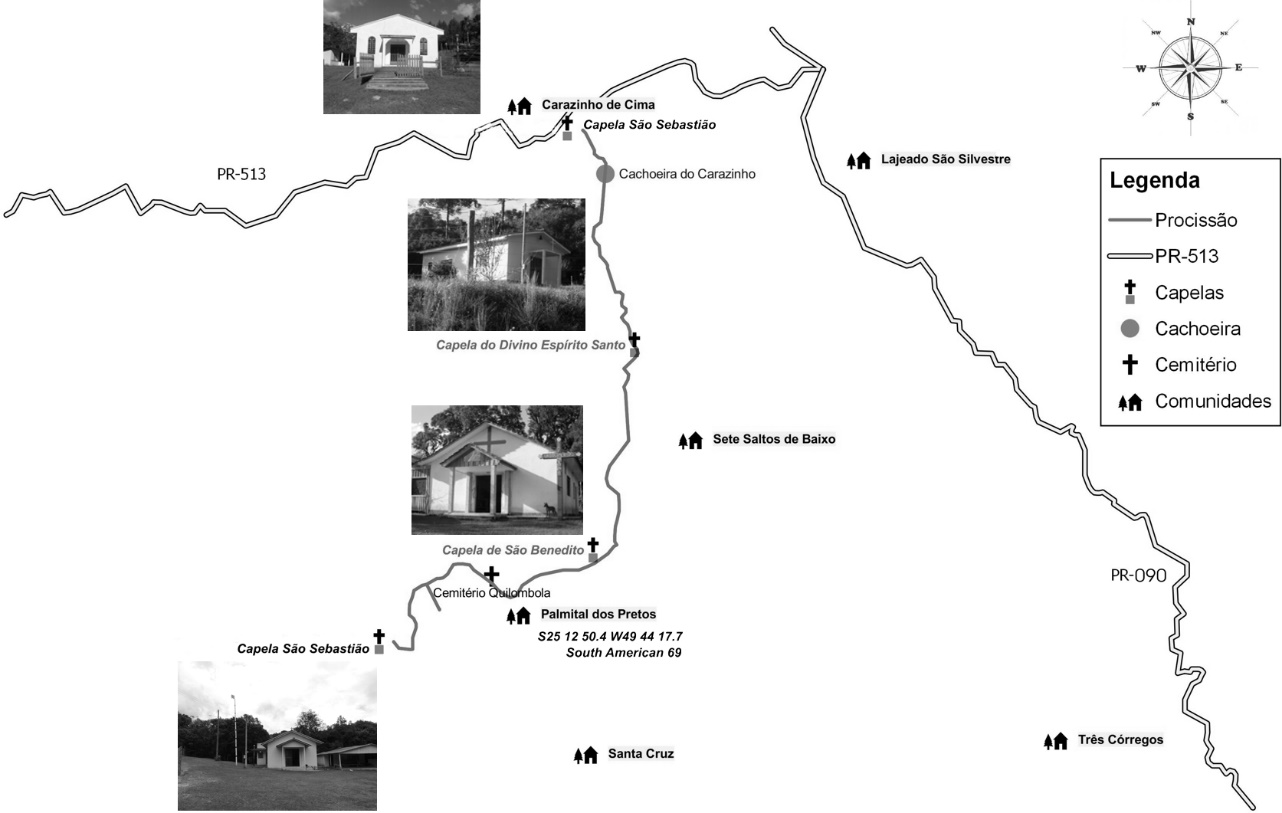 Fonte: Elenita Machado Lima, liderança da QRC (2014)Organização: GPINTERCONEXÕES (2014).